                                                                                       ПРОЕКТ                      УКРАЇНАПОЧАЇВСЬКА  МІСЬКА  РАДАСЬОМЕ  СКЛИКАННЯП’ЯТНАДЦЯТА  СЕСІЯРІШЕННЯ  Від  «  »  ___________  2016 року                                                                       №_____Про затвердження технічної документаціїіз землеустрою щодо встановлення (відновлення) меж земельної  ділянки внатурі (на місцевості) в м. Почаїв, вул. Злуки, 36  гр. Семесюк Л.Ф.              Розглянувши заяву жителя м. Почаїв, вул. Злуки, 36  гр. Семесюк Л.Ф., яка просить затвердити технічну документацію із землеустрою щодо встановлення (відновлення) меж земельної  ділянки в натурі (на місцевості) для будівництва та обслуговування житлового будинку, господарських будівель і споруд м. Почаїв, вул. Злуки, 36  та передати дану ділянку безоплатно  у власність, керуючись ст. 12,79,107,118,120,121,125,126,186 Земельного кодексу України, ст. 26 Закону України “Про місцеве самоврядування в Україні ”, ст. 25 Закону України "Про землеустрій", ст. 21 Закону України "Про державний земельний кадастр", Закону України "Про державну реєстрацію речових прав на нерухоме майно та їх обтяжень", сесія Почаївської міської ради                                                           В И Р І Ш И Л А : Затвердити гр. Семесюк Любові Федорівні технічну документацію із землеустрою щодо встановлення (відновлення) меж  земельної ділянки в натурі (на місцевості) площею 0,1000 га для будівництва та обслуговування житлового будинку, господарських будівель і споруд за кадастровим номером     6123410500:02:001:3623 у  м. Почаїв,  вул. Злуки, 36  землі житлової та громадської забудови в межах населеного пункту. Передати гр. Семесюк Любові Федорівні безоплатно у власність земельну ділянку площею 0,1000 га для будівництва та обслуговування житлового будинку, господарських будівель і споруд в м. Почаїв, по вул. Злуки, 36.Зареєструвати речові права на земельну ділянку у встановленому законодавством порядку.Термін дії даного рішення один рік з моменту його прийняття.Контроль за   виконанням даного рішення покласти на постійну депутатську комісію з питань містобудування, архітектури, земельних відносин та охорони навколишнього природного середовища.Олейнік М.Г.Капрічук О.М.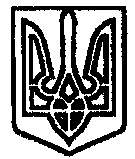 